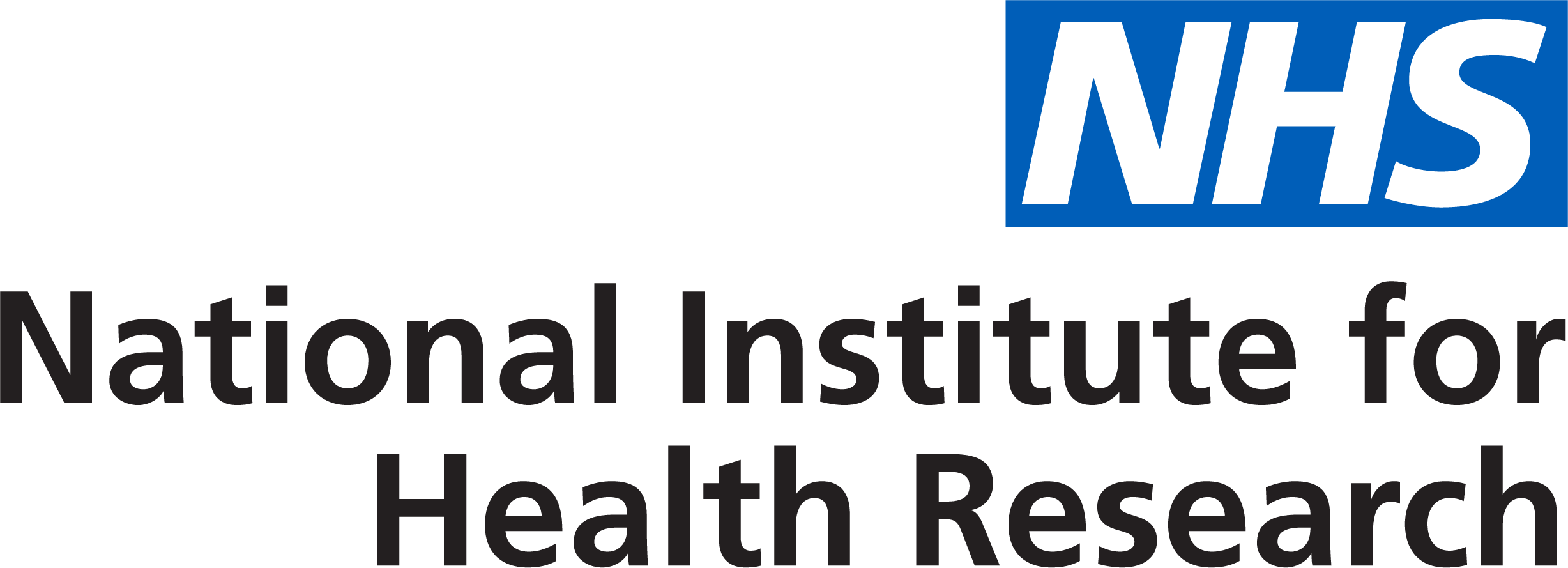 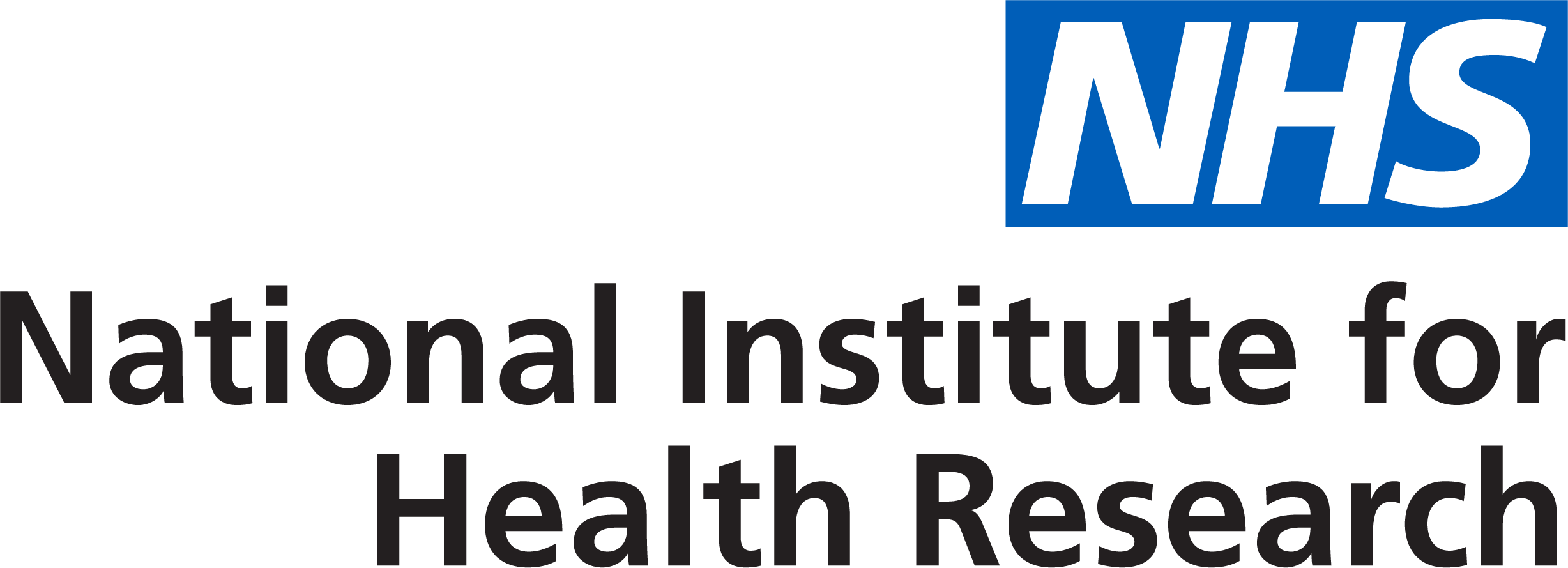 Research Fellow Application Form 2018/19Please do not alter the formatting of this form or delete / add sectionsResearch Fellow Application Form 2018/19Please do not alter the formatting of this form or delete / add sectionsExisting CRN Wessex Research Fellow YES/NOExisting CRN Wessex Research Fellow YES/NOName of research fellow:Trust:Research supervisor(s):Department:Specialty / Division:Proposed start date:Please describe the post: (activities undertaken etc.)Max 200 wordsPlease describe the post: (activities undertaken etc.)Max 200 wordsPlease describe the supervisory team (previous history of fellowships, details of supervisory support etc.)Max 100 wordsPlease describe the supervisory team (previous history of fellowships, details of supervisory support etc.)Max 100 wordsWhat educational and training opportunities will be available to support the fellowship? (e.g. research methodology training, clinical experience etc.)Max 100 wordsWhat educational and training opportunities will be available to support the fellowship? (e.g. research methodology training, clinical experience etc.)Max 100 wordsWhat activities other than research recruitment to portfolio studies are expected of the fellow in this post (e.g. contribution to on call rota) and what will be the commitment to their activities.Max 200 wordsWhat activities other than research recruitment to portfolio studies are expected of the fellow in this post (e.g. contribution to on call rota) and what will be the commitment to their activities.Max 200 wordsHow is this post funded? (Please state funding source(s) in addition to CRN funding, which is currently to a maximum of £20K per fellow per year)Max 100 wordsHow is this post funded? (Please state funding source(s) in addition to CRN funding, which is currently to a maximum of £20K per fellow per year)Max 100 wordsIs this post able to support the fellow in achieving the core CRN research fellow competencies? (See guidance)Is this post able to support the fellow in achieving the core CRN research fellow competencies? (See guidance)YES or NOYES or NOWill the fellow be able to regularly attend the CRN Wessex Research Fellow Programme and be capable of submitting annual progress reports? (Appendix A)Will the fellow be able to regularly attend the CRN Wessex Research Fellow Programme and be capable of submitting annual progress reports? (Appendix A)YES or NOYES or NOWhat outputs are expected from this post (publications, grant applications etc.)Max 100 wordsWhat outputs are expected from this post (publications, grant applications etc.)Max 100 wordsPlease list outputs from previous research fellows (if applicable)Max 100 wordsPlease list outputs from previous research fellows (if applicable)Max 100 wordsNameDesignationSignature DateSupervisorSupervisorR&D ManagerFinance Manager